АДМИНИСТРАЦИЯЗАКРЫТОГО АДМИНИСТРАТИВНО-ТЕРРИТОРИАЛЬНОГО ОБРАЗОВАНИЯ СОЛНЕЧНЫЙПОСТАНОВЛЕНИЕОБ   ОРГАНИЗАЦИИ ЛЕТНЕГО ОТДЫХА ДЕТЕЙ В 2021 году   В  целях  обеспечения  отдыха,  оздоровления  и  занятости  детей ЗАТО  Солнечный  в  2021 году,  в  соответствии  с  Законом Тверской области от 31.03.2010 N 24-ЗО "Об организации и обеспечении отдыха и оздоровления детей в Тверской области",  Законом Тверской области от 28.12.2020 N 84-ЗО "Об областном бюджете Тверской области на 2021 год и на плановый период 2022 и 2023 годов" администрация  ЗАТО  СолнечныйП О С Т А Н О В Л Я Е Т:          1. Утвердить Порядок предоставления путевок в организации отдыха и оздоровления детей (Приложение 1).          2. Утвердить Порядок формирования стоимости путевки в летний лагерь дневного пребывания детей и расчет стоимости одного дня пребывания ребенка в палаточном лагере и многодневном походе в период летней оздоровительной кампании 2021 года (Приложение № 2).          3. Утвердить Порядок ведения учета детей, направленных на отдых в организации отдыха и оздоровления детей (Приложение № 3).          4.  Утвердить Порядок страхования детей, направленных на отдых в организации отдыха и оздоровления детей (Приложение № 4).5.  Утвердить Порядок доставки детей, направленных на отдых в организации отдыха и оздоровления детей (Приложение № 5).          6. Утвердить сумму денежных средств, выделенных на обеспечение отдыха, оздоровления и занятости детей в 2021 году, в размере 559,51 тыс. руб.          7.  Контроль за исполнением настоящего постановления возложить на руководителя отдела образования, культуры, спорта и молодежной политики администрации ЗАТО Солнечный Боронкину Ю.А.          8. Настоящее постановление вступает в силу со дня его подписания и подлежит размещению на официальном сайте администрации ЗАТО Солнечный.        Врио главы администрации ЗАТО Солнечный                                    В. А. ПетровПриложение 1к постановлению администрации ЗАТО Солнечныйот  12.03.2021 г.  №  26ПОРЯДОК   предоставления путевок  в организации отдыха и оздоровления детей    Настоящий порядок определяет целевое назначение, критерии и механизмы использования средств, выделяемых из областного и местного бюджетов на финансирование мероприятий по организации отдыха детей в соответствии с законом Тверской области от 31.03.2010г. № 24-30 «Об организации и обеспечении отдыха и оздоровления детей в Тверской области».	1. Обеспечение отдыха детей в лагерях с дневным пребыванием:1.1. Обеспечение отдыха детей в лагерях с дневным пребыванием осуществляется путем предоставления путевки со сроком пребывания до 21 дня детям в возрасте от 6,5 лет до 17 лет (включительно);1.2. Стоимость детодня на одного ребенка формируется за счет средств: муниципального бюджета, Субсидии из областного бюджета, родительской платы;  1.3. Между учреждением, осуществляющим обеспечение отдыха и оздоровления детей и подростков и родителями (законными представителями) заключается договор об оказании услуг в организации и проведении летнего отдыха детей и подростков;  1.4. Для  предоставления  путевки  в  летний  оздоровительный  лагерь  дневного  пребывания  детей  на  территории  ЗАТО  Солнечный (далее – лагерь) родители  (законные  представители)  подают    заявления  в  письменной  форме  на  имя  начальника  лагеря,  в  котором  указывают  фамилию, имя, отчество  ребенка,  дату  рождения, занятия  в  учреждениях  дополнительного  образования,  особенности  здоровья, характера  или  поведения  (по  желанию  родителей),  адрес  проживания  и  контактный  телефон,  предоставляют  медицинскую  справку  о  состоянии  здоровья  ребенка,  копию  свидетельства  о  рождении  ребенка,  справку  о  составе  семьи  и  иные  документы  для  подтверждения  статуса  «неполная  семья» (при  необходимости  получения  льготы  по  оплате  путевки),  копию  полиса медицинского  страхования  ребенка,  согласие  на  обработку  персональных  данных, копию договора страхования.1.5. Путевки в летний лагерь дневного пребывания детей на территории ЗАТО Солнечный предоставляет начальник лагеря.2. Обеспечение отдыха детей в многодневных походах:2.1. Обеспечение отдыха детей в многодневных походах осуществляется путем предоставления путевки детям школьного возраста (до 17 лет включительно);2.2. Стоимость детодня на одного ребенка формируется за счет средств: муниципального бюджета и Субсидии из областного бюджета. 2.3. Путевки в палаточный лагерь и многодневный поход предоставляет руководитель группы.3. Обеспечение отдыха детей в загородных лагерях:3.1. Обеспечение отдыха детей в загородных лагерях осуществляется путем предоставления путевки детям школьного возраста (до 17 лет включительно); 3.2. Норматив расходов, связанных с оплатой стоимости путевки в загородные оздоровительные лагеря, расположенные в других районах на территории Тверской области, осуществляется из средств Субсидии областного бюджета и доли муниципального бюджета. Остальные средства - средства работодателей или родителей;3.3. Формирование списков детей в загородные оздоровительные лагеря осуществляется на основании поданных заявлений по датам подачи заявлений от организаций, учреждений, родителей согласно решения комиссии по распределению путёвок в пределах сумм бюджетных ассигнований, предусмотренных на данные цели. Приложение № 2                                                                                                  к постановлению администрации                                                                                                   ЗАТО Солнечный                                                                                                  от 12.03.2021 г.  №  26ПОРЯДОКформирования стоимости путевки в летний лагерь дневного пребывания детей и расчет стоимости одного дня пребывания ребенка в палаточном лагере и многодневном походе в период летней оздоровительной кампании 2021 года1. Стоимость набора продуктов питания в день на одного ребенка в лагере дневного пребывания -  340 руб.2. Стоимость набора продуктов питания в день на одного ребенка   в палаточных лагерях и многодневных походах -  300 руб. 3. Стоимость расходов на одного ребенка в день на культурное обслуживание и физкультурно-оздоровительные мероприятия в лагере дневного пребывания, в палаточном лагере и многодневном походе -  5% от расходов, установленных на питание.4. Стоимость путевки в лагерь дневного пребывания продолжительностью 21 дней -  7 500 (семь тысяч пятьсот) руб.5. Размер частичной оплаты родителями путевок в лагерь дневного пребывания (30%) от стоимости путевки – 2250 руб.; для детей из многодетных и неполных семей (10%)   от стоимости путевки -  750 руб.6. Размер оплаты путевки в лагерь дневного пребывания на территории ЗАТО Солнечный для детей, не зарегистрированных и не проживающих на территории ЗАТО Солнечный, 100% стоимости путевки - 7 500 руб.7. Прочие коммунальные затраты в лагере дневного пребывания и страхование детей осуществляется за счет средств муниципального бюджета в размере 100%.Приложение 3к постановлению администрации ЗАТО Солнечныйот 12.03.2021 г.  № 26ПОРЯДОК   ведения учета детей, направленных на отдых  в организации отдыха и оздоровления детей.1. Общие положения1.1. Настоящий Порядок устанавливает правила учета детей, направленных в летние оздоровительные лагеря (далее - лагеря), палаточные лагеря и многодневные походы (далее - походы).2. Правила учета детей, направленных на отдых  в летние оздоровительные лагеря.2.1.  При регистрации заявлений от родителей (законных представителей) о приеме ребенка в летний лагерь начальник лагеря формирует реестр детей, зачисленных в летний лагерь.2.2. В реестре указываются фамилия, имя, отчество ребенка; дата его рождения; номер (название) отряда, в который зачислен ребенок; занятия в учреждениях дополнительного образования, особенности здоровья, характера или поведения (по желанию родителей); дата  приема и выбытия из летнего лагеря; номер свидетельства о рождении ребенка; фамилия, имя, отчество, контактные телефоны родителей (законных представителей), домашний адрес в соответствии с перечнем данных о ребенке, указанных в согласии на обработку персональных данных, подписанном родителем (законным представителем) ребенка.2.3. Реестр детей, зачисленных в летний лагерь, хранится у начальника лагеря в течение смены. После окончания смены реестр сдается в отдел образования, культуры, спорта и молодежной политики администрации ЗАТО Солнечный и хранится в течение 1 года.2.4. Начальник лагеря несет ответственность за достоверность данных, занесенных в реестр.3. Правила учета детей, направленных на отдых в летний загородный оздоровительный лагерь, в палаточный лагерь и многодневный поход.3.1. При регистрации заявлений от родителей (законных представителей) о приеме направлении ребенка в загородный летний оздоровительный лагерь, в палаточный лагерь и многодневный поход руководитель группы формирует реестр детей, зачисленных в группу.3.2. В реестре указываются фамилия, имя, отчество ребенка; дата рождения и класс обучения; особенности здоровья, характера или поведения (по желанию родителей); фамилия, имя, отчество, контактные телефоны родителей, домашний адрес в соответствии с перечнем данных о ребенке, указанных в согласии на обработку персональных данных, подписанном родителем (законным представителем) ребенка.3.3. Реестр детей, зачисленных в группу, хранится у руководителя группы в течение пребывания ребенка в загородном летнем оздоровительном лагере, в палаточном лагере и многодневном походе.  После окончания смены реестр сдается в отдел образования, культуры, спорта и молодежной политики администрации ЗАТО Солнечный и хранится в течение 1 года.3.4. Руководитель группы несет ответственность за достоверность данных, занесенных в реестр.Приложение 4к постановлению администрации ЗАТО Солнечныйот 12.03.2021 г.  №  26ПОРЯДОКстрахования детей, направленных на отдых  в организации отдыха и оздоровления детей1.  Страхование детей, направленных в организации отдыха и оздоровления детей, осуществляется в соответствии с Правилами страхования (п. 4 ст. 943 ГК РФ) и является обязательным.2.  Страхование детей, направленных в организации отдыха и оздоровления детей, осуществляется с целью обеспечения условий для охраны жизни, здоровья и безопасности детей.3.  Страхование детей, направленных на отдых в летние оздоровительные лагеря, осуществляется родителями (законными представителями). 4.  Договор о страховании детей, направленных в организации отдыха и оздоровления детей, заключается с организацией, имеющей лицензию на данный вид деятельности.5.  Договор о страховании детей, направленных в организации отдыха и оздоровления детей, заключается на каждую смену работы лагеря, либо на произвольный срок, включающий периоды пребывания ребенка в организации отдыха и оздоровления детей.Приложение 5к постановлению администрации ЗАТО Солнечныйот 12.03.2021 г.  №  26ПОРЯДОКдоставки детей в организации отдыха и оздоровления детей1. Настоящий Порядок разработан в соответствии с Законом РФ «Об образовании», Федеральным Законом «О безопасности дорожного движения»2. Доставка детей, направленных на отдых в летние оздоровительные лагеря, осуществляется родителями (законными представителями).12.03.2021 г.                                 ЗАТО Солнечный№ 26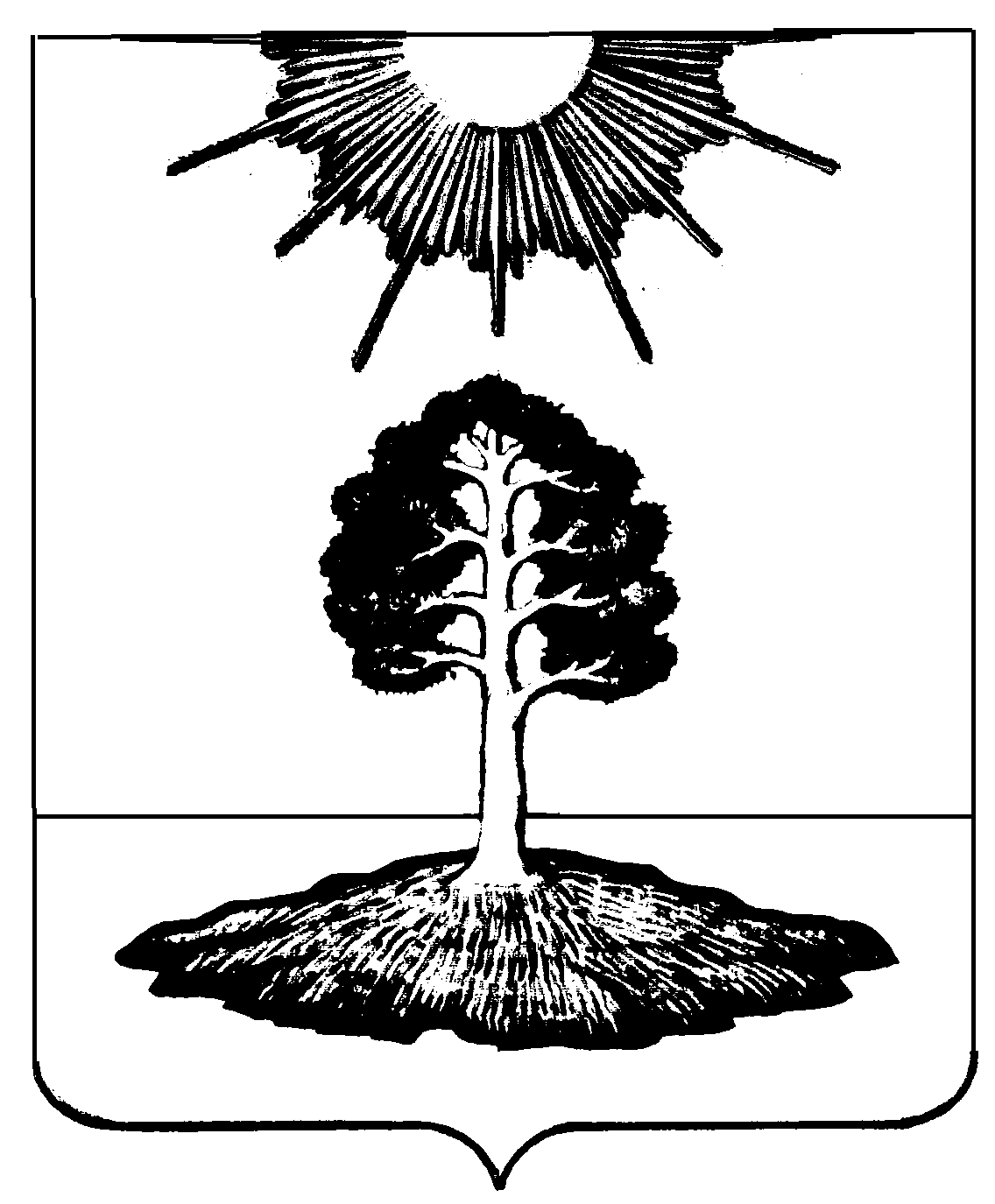 